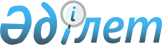 О внесении изменения в постановление акимата Уланского района от 20 сентября 2016 года № 521 "Об определении мест для размещения агитационных печатных материалов по Уланскому району"Постановление акимата Уланского района Восточно-Казахстанской области от 15 мая 2024 года № 216. Зарегистрировано Департаментом юстиции Восточно-Казахстанской области 22 мая 2024 года № 9019-16
      Уланский районный акимат ПОСТАНОВЛЯЕТ:
      1. Внести в постановление акимата Уланского района "Об определении мест для размещения агитационных печатных материалов по Уланскому району" от 20 сентября 2016 года № 521 (зарегистрировано в Реестре государственной регистрации нормативных правовых актов под № 4696) следующее изменение:
      приложение к указанному постановлению изложить в новой редакции согласно приложению к настоящему постановлению.
      2. Контроль за исполнением данного постановления возложить на курирующего заместителя акима района.
      3. Настоящее постановление вводится в действие по истечении десяти календарных дней после дня его первого официального опубликования. Места для размещения агитационных печатных материалов
					© 2012. РГП на ПХВ «Институт законодательства и правовой информации Республики Казахстан» Министерства юстиции Республики Казахстан
				
      Аким Уланского района

Д. Рахметкалиев
Приложение к постановлению 
от 15 мая 2024 года 
№ 216Приложение к постановлению 
акимата Уланского района 
от 20 сентября 2016 года 
№ 521
   №
Наименование сельского округа и поселка
Места для размещения агитационных печатных материалов
1
2
3
1
Аблакетский сельский округ 
Щит перед Сагырским сельским клубом, щит перед средней школой имени Ломоносова, щит перед средней школой имени М. Горького, щит по улице Центральная в селе Желдиозек.
2
Айыртауский сельский округ
Щиты перед магазинами "Аскар", "Мадина", вдоль улицы Мусина, у здания парикмахерской в селе Айыртау, щит перед Центром психического здоровья Управления здравохранения Восточно-Казахстанской области села Новая Канайка, щит перед магазином "Алтай" в селе Новая Канайка.
3
Алмасайский сельский округ
Щит перед средней школой имени Абая, щит перед клубом в селе Баяш Утепова.
4
Азовский сельский округ
Щит на улице Центральная в селе Ново-Азовое.
5
Село Асубулак
Щит перед Асубулакской средней школой, щит перед врачебной амбулаторией села Асубулак.
6
Багратионовский сельский округ
Щит на улице Лут в селе Привольное.
7
Бозанбайский сельский округ
Щит перед домом культуры имени С. Мукашева, щит перед Алгабасским сельским клубом.
8
Егинсуский сельский округ
Щит перед магазином "Дархан" в селе Уланское.
9
Каменский сельский округ
Щит перед Тройницкой основной школой, щит перед Каменской средней школой.
10
Поселок Касыма Кайсенова
Щит рядом с минимаркетом "МБ", щит по улице Заки Ахметова.
11
Село Огневка 
Щит по улице Панина, щит перед магазином "Иртыш", щит перед почтовым отделением, щит на железнодорожной станции "Таусамалы".
12
Саратовский сельский округ
Щит на улице Молодежная в селе Саратовка, щит на улице Образцовая в селе Ново-Одесское.
13
Таргынский сельский округ
Щиты перед магазинами "Жангир", "Бейбарыс", "Улан", "Динара" в селе Таргын, щит перед средней школой имени Касыма Кайсенова в селе Изгутты Айтыков, щит перед средней школой имени М. Таенова села Верхние Тайынты.
1
2
3
14
Таврический сельский округ
Щит по улице Касыма Кайсенова в селе Таврическое, щит перед Пролетарской основной школой, щит по улице Центральная в селе Гагарино.
15
Толеген Тохтаровский сельский округ
Щит перед Герасимовским сельским клубом, щит перед Украинской средней школой.
16
Усть-Каменогорский сельский округ
Щит перед магазином "Пчелка" в селе Донское, щит перед магазином "У Салимы" в селе Макеевка, щит перед средней школой имени М. Ауэзова.